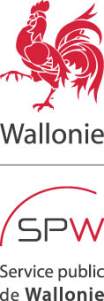 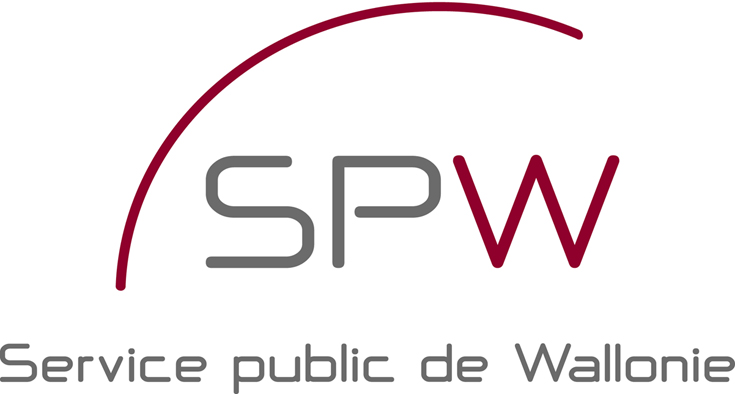 Veuillez renvoyer ce formulaire complété, signé et accompagnéde ses annexes en 1 exemplaire à l’adresse suivante En cas de difficultés, vous pouvez consulter le site internethttp://emploi.wallonie.be ou joindre la Direction de laFormation professionnelle :Responsable de la cellule « Chèques »Marie-Rose BAPEKE NTEMBO (081 33 43 77)cheque.formation@spw.wallonie.beObjetC’est un dispositif mis en place par le Gouvernement Wallon pour stimuler la formation au sein des PME et auprès des indépendants afin de les rendre plus compétitifs en augmentant l’efficacité et les capacités professionnelles de leur personnel. Une partie des coûts de formations générales de ces travailleurs sont pris en charge par ce dispositif.Public Les sociétés et les indépendants personnes physiques opérateurs de formationConditionsPour obtenir l’agrément, les personnes ou sociétés responsables de formations seront invitées à se faire auditer par un certificateur désigné  par la Région wallonne.L’objectif de cette certification est notamment de vérifier la réalité et  la pertinence des moyens mis  en œuvre pour dispenser les formations qui répondent aux conditions  d’agrément prévues par le Décret « chèques-formation » et son arrêté d’exécution à savoir, que les formations remplissent les conditions suivantes : 1° 	être qualifiantes, en ce sens qu'elles procurent un ensemble de savoirs, d'aptitudes et de savoir-être qui génèrent des compétences nécessaires à l'exercice de la fonction d'indépendant ou du travailleur au sein de l'entreprise ou d'une entreprise exerçant une activité similaire aux fins d'accroître ses compétences2° 	permettre l'acquisition de compétences qualifiantes transférables à d'autres entreprises d'un même secteur d'activité ou d'un secteur d'activité qui nécessite des compétences similaires.L’agrément comme opérateur « chèque-formation » est octroyé pour une durée de trois ans, renouvelable, par le Ministre de la Formation professionnelle, à l’issue d’un audit de certification. Les opérateurs agréés ISO 9001, dans le champ de la formation ou CDO*QFOR peuvent être dispensés de la procédure d’audit moyennant un avis favorable de la Commission « Chèques » du CESW. RéglementationDécret du 10 avril 2003 relatif aux incitants financiers à la formation des travailleurs occupés par les entreprises et son arrêté d’exécution du 1er avril 2004.Table des matièresIdentification de l’opérateur de formation							2Ressources en personnel 									3Formations proposées à l’agrément								5Liste récapitulative des formations proposées à l’agrément					5Liste des documents à joindre								15Engagements, déclaration sur l’honneur et signature						15Protection de la vie privée et voies de recours						16(Réservé à l’administration)	N° de Dossier : 				Date de réception : Ce formulaire est utilisé pour (cochez votre choix) :Une nouvelle demandeUne demande de module(s) complémentaire(s)Une demande de renouvellement doit être introduite au plus tôt 240 jours et au plus tard 120 jours avant l’expiration de l’agrément en cours.concerne une (des)  formation(s) qui a (ont) été dispensée(s) durant les 3 dernières années.Numéro BCE :   Dénomination :  Forme juridique :  Numéro de compte bancaire :      Personne physique (indépendant)           Mr/      Mme       Nom :						Prénom :       Personne morale (société)Enseigne commerciale éventuelle (si elle est différente du nom de la personne physique ou de l'entreprise)_______________________________________________________________________________________Rue :										Numéro :	        Boîte :Code postal :			Localité :Courriel :                                                               Site Web: http://Avez-vous au moins un lieu d’activité différent du siège social ?OuiNuméro d’unité d’établissement   : Rue :										Numéro :	        Boîte :Code postal :			Localité :Non      Mr/      Mme       Nom :						Prénom :Fonction : Téléphone 1 :		          		  Téléphone 2 :		   		    Fax :Courriel :Quelle est l’année de démarrage des activités de formation ?  Etes-vous détenteur du label dans le champ de la formation ?OuiLequel ?Champ d’application Date de validité du label : ____/____/____Joindre une copie de l’attestation de labellisation mentionnant la date de validité et le champ d’application du labelNonAvez-vous déjà été agréé dans le cadre du dispositif « chèques-formation » ?OuiN° d’agrément : (N° avec 6 chiffres) : NonPour une entreprise déjà agréée, des changements sont-ils intervenus au cours des trois dernières années ? (A répondre uniquement pour le cas de renouvellement)OuiLa forme juridique :  Quel est le n° BCE :Le numéro de compte bancaire :Autres (à préciser) : NonRemarque : si vous avez plusieurs activités, il importe de mentionner ici uniquement les effectifs liés à l’activité de formation.Devrez-vous recourir  à la sous-traitance (vacataires indépendants ou vacataires sous contrat d’entreprise) ?OuiNonSi oui, veuillez identifier ci-dessous les vacatairesSi ce tableau est insuffisant, veuillez joindre une annexeSi ce tableau est insuffisant, veuillez joindre une annexeN.B. Vous trouverez l’explication du terme vacataire indépendant et vacataire sous contrant d’entreprise dans le Glossaire (annexe IV)Pour chaque formation pour laquelle vous souhaitez obtenir l’agrément, veuillez :compléter intégralement et avec précision la fiche d’identification par niveau (Annexe II) joindre le programme complet des cours en françaisjoindre le CV des formateurs Pour chaque formation à distance, en plus des éléments cités ci-dessus, veuillez compléter le questionnaire « critères généraux de la formation à distance » (Annexe III).Veuillez compléter  dater et signer la liste récapitulative des formations proposées à l’agrément (Annexe V).Pour que votre demande soit complète, n’oubliez pas, le cas échéant, de joindre la liste des documents suivants :Une copie de l’attestation de labellisation (point 1.6.)Annexe à la liste des vacataires indépendants (point 2.2.1.)Annexe à la liste des vacataires sous contrat d’entreprise (point 2.2.2.)Programme complet des cours (en langue française) (Annexe 2 point 3.)CV des formateursAttestation d’agrément et listes des formations reconnues par le SPF mobilité (pour les opérateurs travaillant dans le secteur du transport routier organisant les formations continues obligatoires)Relevé d’identité bancaire (RIB)Mentionnez ci-dessous les autres pièces que vous avez estimées opportun de joindre à votre demande :Nombre total de documents joints :Je soussigné(e) :Nom							PrénomFonctionLégalement autorisé(e) à engager l’entreprise, m’engage à :renseigner l’administration dans les deux mois qui suivent tout changement de formateur ou de vacataire chargé d’assurer la formation ;respecter les dispositions du décret et de son arrêté d’exécution.Légalement autorisé(e) à engager l’entreprise, déclare sur l’honneur que :mon entreprise est en ordre avec les législations sociales et fiscales en vigueur ;que les renseignements mentionnés dans le présent formulaire et ses annexes sont exacts et complets ;Lieu							Signature_________________________________________Date______________________Comme le veut la loi, nous vous signalons que :Les données que vous fournissez en complétant ce formulaire sont destinées à assurer le suivi de votre dossier au sein du Service Public de Wallonie.Ces données seront transmises exclusivement au service suivant du Gouvernement wallon : Direction générale opérationnelle de l’Economie, de l’Emploi et de la Recherche.Vous pouvez avoir accès à vos données ou les faire rectifier le cas échéant.Vous pouvez exercer ce droit (d’accès ou de rectification) auprès du service auquel vous adressez ce formulaire.Que faire si, au terme de la procédure, vous n’êtes pas satisfait de la décision de l’administration wallonne ?Adressez-vous, par écrit,  à l’administration concernée pour lui exposer les motifs de votre insatisfaction ou exercez le recours administratif s’il est prévu dans la procédure.Si votre insatisfaction demeure après ces démarches préalables, il vous est possible d’adresser une réclamation auprès du Médiateur de la Région wallonne.Monsieur Marc BERTRANDRue Lucien Namèche, 54 à 5000 NamurTél gratuit : 0800 19 199N° vert : 1718 – courrier@le-mediateur.bewww.le-médiateur.beFormation généraleOrientationQualification socialeMathématiquesPhysiqueChimieSciences naturelles de la TerreSciences politiquesEconomieDroitSciences humaines et psychologieDéveloppement personnelLanguesCertification – Agrément – Accès à la professionAgriculture – Pêche – Aquaculture – Environnement – aménagementConseil et gestion de l’environnement - Aménagement du territoirePollution et traitement des déchets - Gestion de l’eauProtection du milieu naturelAnimation environnementGestion exploitation agricoleElevage animauxAnimaux de compagnieSylviculture – Exploitation forestièreHorticulture – Maraîchage – Espace vertsAgronomiePêche et aquacultureAgroalimentaireConservation alimentaire et conditionnementBoissonsIndustrie laitière et ovoproduitsViandes et volaillesTransformation des produits de mieBoulangerie – PâtisserieEpicerie – Corps gras – Produits diététiques – Industrie sucrièreTraiteurHygiène – Qualité – Contrôle – DégustationConstructionConception – OrganisationBâtiment gros-œuvreBâtimentGénie climatiqueTravaux publicsMétal – Mécanique – Electrotechnique – Electronique – AutomationTravail du métal – Usinage – Formage – Montage – AssemblagePlasturgieMécanique théoriqueConstruction mécanique (outillage, construction auto, dessin)Entretien mécaniqueMoteur (essence, diesel, injection)Réparation automobile (carrosserie, électricité, électronique)Mécanique cycles et motocyclesMécanique aéronautique et aérospatialeInstallation électriqueSchémas – Montage câblages – Mesures électriquesElectroménagerElectromécaniqueConception circuits – Circuits imprimés – Composants – Montage câblage électroniqueMaintenance audiovisuelleMesure – Qualité – LogiqueTextile – Habillement – Confection – CuirEnnoblissement textileTravail de l’étoffeMaille – BonneterieTissage industriel – FilatureStylisme habillement – Patronage – GradationCouture – Essayage – RetoucheConfectionVêtementsTannerie et technique du cuirMaroquinerie – Sellerie – Ganterie – Chaussures - VêtementsMatériaux – Produits chimiquesProduits chimiques et plastiquesFibre optiquePapier et cartonMatériau métalliqueCéramique industrielle et produits réfractairesBoisBéton et matériau de constructionMatériaux compositesMatériaux supraconducteurs et pyro-électriquesIndustrie graphique – ImprimerieArt graphique (conception – graphisme – maquette – mise en page)Publication – PAO – Composition – CorrectionPhotogravure – MontageImpressionFaçonnageTransport – ManutentionGestion et droit du transportTransport maritime et fluvialTransport routier + Permis spécifiquesTransport aérienTransport internationalTransport de marchandisesConditionnement – MagasinageLevage – Engins de manutentionMatières dangereuses – SécuritéGestion d’entreprise – Services aux entreprisesConduite de projets – Bureau d’étudesMaintenance industrielle – MAOProductique – FAOLogistique – Gestion de stocksOrganisation industrielleInformatique industrielleGestion qualitéGestion énergieSurveillance – GardiennageSécurité incendiePrévention – Sécurité du travailPolice – Gendarmerie Nettoyage – EntretienArtisanat de l’artVerrerie de l’artFerronnerie d’art – Fonderie d’art – DinanderieBijouterie – Joaillerie – OrfèvreriePeinture tissus – Peinture bois – Peinture lettresVannerieTissage artisanal – Tapisserie ameublementDentellerie – Broderie artisanaleDorure d’art – Reliure d’artEmaillerie d’artEbénisterie – MarqueterieTournage boisCartonnageFacture instrumentaleFabrication jouetsInformatiqueSystème d’exploitationIntelligence artificielleAnalyse – Programmation – Génie logiciel – Audit informatique – InformatisationConception bureautiqueMatériel informatique – Maintenance informatiqueVente informatiqueInformation de gestion – Saisies de données – Systèmes de gestion de bases de donnéesGestion informatique – Mode de traitement informatiqueMicro informatiqueRobotique – Informatique industrielle – AutomatismesRéseau – TélécommunicationFormation de formateurs en informatiqueGestion administrative, comptable, financière, juridique, humaineCréation – Direction – Gestion d’entreprise – Encadrement – Recherche et développementRessources humainesComptabilité générale et analytique – Comptabilité informatiséeExpertise comptable – Gestion financière - Contrôle de gestionAnalyse financièreSecrétariat – Accueil et techniques administrativesBureautiqueSténodactylographieSecrétariat appliqué (de direction – médical – juridique - …)Perfectionnement secrétariatBanques et opérations bancairesAssurances et actuariatMarché financier – Gestion patrimoine – Gestion risques – Banques et assurancesGestion commerciale et distributionMarketing et stratégie commercialeGestion administrative des achatsGestion administrative des ventesTechniques générales de venteAction commerciale (force de vente, technico-commercial, négociation)Distribution produits alimentairesDistribution produits autres qu’alimentairesGestion point de vente et promotion – Gestion rayons – EtalageCommerce international (import-export)ImmobilierCasinoLocation de véhiculesFormation – Education - Enseignement Pédagogie – Ingénierie de la formation – Formation de formateursEducationEnseignementInformation – Communication DocumentationRelations publiquesJournalismeEditionMultimédiaTélématiqueConnaissance des médiasInformation scientifique et techniqueGestion, conception et réalisation audiovisuelleMatériel audiovisuelPhotographie, cinéma, vidéo, éclairagisme, laboratoires ciné-photosRadio et techniques du sonMontage audiovisuelInfographieTélécommunication – Vidéo communications – TransmissionsServices aux personnesMédecine générale et spécialisations médicalesMédecines doucesPharmacieSoins de santé – Services paramédicauxRééducation et appareillageImagerie médicale – Analyse médicale – Transfusion – Dialyse – Qualité santéPetite enfance – Enfance – AdolescenceAnimation socioculturelleAides aux familles – Handicapés – 3è âge – Migrants – Aide médico-socialeGestion d’établissement socialEducation santé – Education surveilléeSoins esthétiques et corporelsSecourismeGens de maisonServices funérairesHôtellerie – RestaurationGestion hôtel – RestaurantHôtellerie : hall, étage, réceptionRestauration : salle, buffet, sommellerie, café, brasserie, barRestauration collective – Néo-restaurationGestion de menusGestion de cuisine – Perfectionnement cuisineTourisme – Sports – Loisirs Gestion d’agences de voyage et d’entreprises touristiquesDéveloppement touristique – Conception de produits touristiques et commercialisationAccueil et information tourismeAnimation tourismeTourisme spécialisé (d’affaires, culturel, social,…)Sports nautiques, aériens, de montagneCyclisme – Sports ballesEducation sportiveGestion de centres et d’équipements sportifsFourniture et commercialisation d’articles de sportAutres sportsArts – Spectacles – CultureArts plastiquesArts décoratifsArts dramatiquesTechniques du spectacleRestauration d’objets d’artCommerce d’artN° d’identification (réservé au forem) Pour chaque formation à distance pour laquelle vous souhaitez être agréé, veuillez également compléter le questionnaire (Annexe III) ci-après.A remplir uniquement dans le cas des formations à distanceCOMPETENCE : savoir-agir qui combine un ensemble de ressources pour faire face à une situation de travail.ACTIVITE : les activités sont l’ensemble des actions d’un individu pour remplir les missions qui lui sont confiées dans le cadre de son poste de travail.METIER : ensemble cohérent d’activités professionnelles réalisées par un individu dans le cadre d’un processus productif.REFERENTIEL  DE QUALIFICATIONS (lié à un métier) : référentiel décrivant les activités et les compétences liées à l’exercice d’un métier.REFERENTIEL  DE FORMATION : référentiel décrivant de manière structurée les activités de formation nécessaires à l’acquisition des compétences liées à un métier.FORMATION QUALIFIANTE : au sens de l’arrêté du Gouvernement wallon du 07 septembre 2006, formations dont le contenu et la finalité correspondent aux descriptions contenues dans les référentiels de métiers, de qualifications ou de formations en usage. De manière plus explicite : processus structuré par lequel les personnes acquièrent des connaissances et des compétences liées à l’exercice d’un métier.FORMATION D’INITIATION : formation qui permet à des débutants d’acquérir des bases en vue de la maîtrise future d’une compétence (ex . fonctions de base du logiciel WORD).FORMATION DE QUALIFICATION : formation qui permet d’acquérir la maîtrise opérationnelle d’une compétence (ex. utilisation autonome du logiciel WORD).FORMATION DE PERFECTIONNEMENT : formation qui permet la maîtrise plus avancée d’une compétence (ex. pour le logiciel WORD).FORMATION DE SPECIALISATION : formation qui permet la maîtrise de compétences spécifiques (ex. publipostage dans WORD).FORMATION ADEQUATE AUX BESOINS DU MARCHE :  au sens de l’arrêté du Gouvernement wallon du 07 septembre 2006, formations générant des compétences attendues sur le marché du travail, c’est-à-dire formations dont la finalité rencontre les besoins exprimés au travers des analyse sectorielles ou interprofessionnelles réalisées notamment par ou pour compte des secteurs professionnels, des organismes publics ou des organisations représentatives des travailleurs et des organisations représentatives des employeurs.FORMATION GENERALE: une formation comprenant un enseignement qui n’est pas uniquement ou principalement applicable au poste de travail actuel ou prochain du salarié dans l’entreprise bénéficiaire, mais qui procure des qualifications largement transférables  d’autres entreprises ou à d’autres domaines de travail et améliore par conséquent substantiellement la possibilité du salarié d’être employé. La formation est considérée comme « générale » si, par exemple: elle est organisée en commun par plusieurs entreprises indépendantes ou est ouverte aux salariés de différentes entreprises,elle est reconnue, certifié ou validée par les autorités ou organismes publics ou par d’autres organismes ou institutions auxquels l’Etat ou la Communauté a conféré des compétences en la matière;(Article 2 du règlement (CE) n° 68/2001 de la Commission du 12 janvier 2001 concernant l’application des articles 87 et 88 du traité CE aux aides à la formation).FORMATION DE TYPE GENERAL , PROCURANT DES COMPETENCES TRANSVERSALES ET DES QUALIFICATIONS TRANSFERABLES : au sens du décret du 10 avril 2003, ce critère nécessite de satisfaire une double condition :1°	Il s’agit de prouver que la formation procure des compétences qui sont mobilisables dans plus d’un contexte de travail (poste de travail actuel ou futur du travailleur, dans l’entreprise actuelle ou dans une autre entreprise, dans le secteur actuel ou dans un autre secteur) ;2° 	Par ailleurs, il faut démontrer que la formation proposée répond à au moins un des trois critères suivants :être reconnue, certifiée ou validée par les autorités ou organismes publics ;être ouverte aux salariés de différentes entreprises ou organisée dans le cadre d’une coopération entre plusieurs entreprises indépendantes ;participer à l’accroissement de l’employabilité et de la mobilité professionnelle du travailleur.En synthèse, seule la formation qui répond à cette double condition est considérée comme étant de type  général.FORMATION CONTINUE : formation dispensée au bénéfice de travailleurs liés par un contrat de travail à une entreprise, de travailleurs intérimaires, ou de travailleurs indépendants.FORMATION INTER-ENTREPRISES : formation organisée à l’attention de travailleurs de plusieurs entreprises ou de travailleurs indépendants.FORMATION INTRA-ENTREPRISE : formation organisée spécifiquement à l’attention des travailleurs d’une même entreprise.FORMATION A DISTANCE: Dispositif souple de formation organisé en fonction des besoins individuels ou collectifs (individus et entreprises), qui peut comporter des apprentissages individualisés ou standardisés et l'accès à des ressources et compétences locales ou à distance, qui doit nécessairement être exécuté sous le contrôle d'un formateur et qui peut se dérouler de manière synchrone ou asynchrone - (art. 3 de l’AGW du 7 septembre 2006)SIEGE PRINCIPAL D’ACTIVITES : lieu  disposant de moyens humains affectés en permanence et où se déroulent des activités récurrentes en rapport avec l’objet social et le secteur d’activités de l’entreprise (art. 3 de l’AGW du 1er avril 2004).VACATAIRE INDEPENDANT : formateur indépendant qui facture ses prestations en sous-traitance à l’opérateur de formation (ce vacataire ne doit pas nécessairement être agréé).VACATAIRE SOUS CONTRAT D’ENTREPRISE : formateur indépendant qui facture ses prestations en sous-traitance à l’opérateur de formation, via une société (dans ce cas,  la société doit être agréée).Lieu							Signature_________________________________________Date______________________....à temps plein> 120j/anà ½ temps> 60j/anà ¼ temps>30j/anOccasionnel< 30j/anFormateurs salariésPersonnel administratif ou autreNomPrénomStatutNomPrénomStatutN° agrément « Chèques-formation »Nom de l’opérateur de formationN° d’agrément DFP--Domaine : Sous domaine : Titre (intitulé) : Mots-clés : Niveau de formation (biffer les mentions inutiles – un seul niveau par fiche)Initiation – qualification – perfectionnement – spécialisation - recyclagePublic cible (métiers) : Pré-requis exigés :    OUI                 NONSi oui, le(s)quel(s) ? Public cible (métiers) : Pré-requis exigés :    OUI                 NONSi oui, le(s)quel(s) ? 1. Objectifs : 1.1. Quelles sont les compétences que la formation va développer ? (A la fin de la formation, l’apprenant sera capable de …)1. Objectifs : 1.1. Quelles sont les compétences que la formation va développer ? (A la fin de la formation, l’apprenant sera capable de …)1.2. Par rapport à un secteur ou à un métier, en quoi la formation répond à un besoin actuel ou émergent ?1.2. Par rapport à un secteur ou à un métier, en quoi la formation répond à un besoin actuel ou émergent ?2. 2.1. La formation est-elle reconnue, certifiée ou validée par une autorité ou un service public ? OUI           N° d’agrément /reconnaissanceNONSi oui, le(s)quel(s) ? 2. 2.1. La formation est-elle reconnue, certifiée ou validée par une autorité ou un service public ? OUI           N° d’agrément /reconnaissanceNONSi oui, le(s)quel(s) ? 2.2. La formation est-elle dispensée en inter-entreprises ?OUI                 NONSi oui, comment ?2.2. La formation est-elle dispensée en inter-entreprises ?OUI                 NONSi oui, comment ?2.3. La formation participe-t-elle à l’accroissement de l’employabilité et de la mobilité professionnelle des travailleurs ?OUI                 NONSi oui, de quelle manière ?2.3. La formation participe-t-elle à l’accroissement de l’employabilité et de la mobilité professionnelle des travailleurs ?OUI                 NONSi oui, de quelle manière ?3. Description générale du module de formation en français (le programme complet sera joint en annexe):3. Description générale du module de formation en français (le programme complet sera joint en annexe):4. Durée totale de la formation en heures :                                  Fractionnement en heures :Attention :   1 journée de formation équivaut au maximum à 7 heures de formation                     ½ journée de formation équivaut au maximum à 4 heures de formation4. Durée totale de la formation en heures :                                  Fractionnement en heures :Attention :   1 journée de formation équivaut au maximum à 7 heures de formation                     ½ journée de formation équivaut au maximum à 4 heures de formation5. Modalités et organisation de la formation (cochez une case pour chaque sous-question)5.1. Résidentiel               à distance                 autre (à préciser)5.2. Jour                           soir                             week-end5.3. Nombre de participants admis : de (minimum) __________  à (maximum) __________5. Modalités et organisation de la formation (cochez une case pour chaque sous-question)5.1. Résidentiel               à distance                 autre (à préciser)5.2. Jour                           soir                             week-end5.3. Nombre de participants admis : de (minimum) __________  à (maximum) __________6. Prix : _______€/personne                                                              Prix :_______€/session en intra entreprise6. Prix : _______€/personne                                                              Prix :_______€/session en intra entreprise7. Lieu de formation : 7. Lieu de formation : 8. Conditions générales d’inscription :                                           Personne de contact : Nom du formateur :8. Conditions générales d’inscription :                                           Personne de contact : Nom du formateur :9. Recours à un (des) partenaire(s) ou sous-traitant(s) :   OUI            NONSi oui : Nom de la société / partenariat : Nom du vacataire indépendant : Adresse : 9. Recours à un (des) partenaire(s) ou sous-traitant(s) :   OUI            NONSi oui : Nom de la société / partenariat : Nom du vacataire indépendant : Adresse : De la formation présentielle1. Quelles sont les durées estimées :2. . Pouvez-vous préciser les modalités concrètes de la formation présentielle et en évaluer la durée ?Formation en groupes                            ____________    heuresSuivi individualisé                                    ____________    heuresTravail en centre de ressources            ____________    heuresAutres                                                        ____________    heuresAutres                                                        ____________    heuresAutres                                                        ____________    heuresAutres                                                        ____________    heuresDe la formation à distance proprement dit1. Quelles sont les durées estimées :2. Pouvez-vous préciser les modalités concrètes de la formation à distance  et en évaluer la durée ?Formation en groupes                            ____________    heuresSuivi individualisé                                    ____________    heuresTravail en centre de ressources            ____________    heuresAutres                                                        ____________    heuresAutres                                                        ____________    heuresAutres                                                        ____________    heuresAutres                                                        ____________    heures3. Pouvez-vous préciser les modalités concrètes de la formation à distance et en évaluer la durée ?Formation en ligne                                                                                                                ___________    heuresEchanges moniteur/apprenants en ligne (mai, webcam, etc.)                                         ___________    heuresEchanges multilatéraux moniteur/ apprenants (forum,…)                                                 ___________   heuresTravail personnel du stagiaire hors ligne (préparation de travaux, exercices, etc.)  ___________    heuresAutres modalités                                                                                                                   ___________    heures                                                                                                                                                  ___________   heures4. Quelle est la répartition du temps consacré à la formation à distance ?Le temps en PME (ex. l’apprenant consacre une après-midi de travail à réaliser un exercice ou à poser des questions en ligne                                          __________ heuresLe temps à domicile                    __________ heures 5. Assurez-vous un contrôle a posteriori des temps (forcément moyens) évalués aux questions 2, 3 et 4 ?Il y a-t-il un système de contrôle des acquis formalisé ?OUI                 NONSi oui, comment ?6. Combien de moniteurs encadrent vos apprenants ?A quels moments sont-ils disponibles  (temps de midi, soirée, Week-end, etc.) ?Quel temps d’encadrement consacrent-ils en moyenne par stagiaire ?7. Les apprentissages des stagiaires font-ils l’objet d’un contrôle ou d’une évaluation ?OUI                 NONSi oui, selon quelles modalités ?8. Comment justifiez-vous, de façon globale, l’adéquation entre votre programme de formation, ses objectifs, ses modalités d’évaluation des apprentissages, le temps présentiel et le temps à distance qui y est consacré ?9.  De façon globale, quelle est la plus-value apportée par les nouvelles technologies de la formation à votre projet ?N°Titre (intitulé) de la formationDomaine (*)Sous-domaine (*)Volume horaireNom du formateurFAD PrésentielOu mixteCFECFormation organisée les 3 dernières années1234567891011121314151617181920